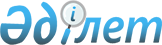 О применении специальных защитных, антидемпинговых и компенсационных мер на территории Таможенного союза Республики Беларусь, Республики Казахстан и Российской Федерации
					
			Утративший силу
			
			
		
					Решение Комиссии таможенного союза от 26 февраля 2010 года № 191. Утратило силу решением Коллегии Евразийской экономической комиссии от 17 июля 2018 года № 112.
      Сноска. Утратило силу решением Коллегии Евразийской экономической комиссии от 17.07.2018 № 112 (вступает в силу по истечении 30 календарных дней с даты его официального опубликования).
      Комиссия таможенного союза решила:
      1. Принять к сведению информацию российской Стороны о применении специальных защитных, антидемпинговых и компенсационных мер на территории Таможенного союза Республики Беларусь, Республики Казахстан и Российской Федерации.
      2. Просить таможенные органы Сторон в срок до 15 марта 2010 г. представить в экспертную группу "Специальные защитные, антидемпинговые и компенсационные меры" предложения о возможности и механизмах администрирования применяемых на национальном уровне специальных защитных, антидемпинговых и компенсационных мер (как во взаимной торговле, так и в торговле с третьими странами) в условиях отмены с 1 июля 2010 г. таможенного оформления и таможенного контроля товаров на внутренних границах Таможенного союза.
      3. Просить Стороны обменяться информацией о состоянии рынков товаров, в отношении которых в Республике Беларусь, Республике Казахстан и Российской Федерации на национальной основе применяются специальные защитные, антидемпинговые и компенсационные меры и проводятся соответствующие расследования по примерному перечню показателей согласно Приложению к настоящему решению.
      4. Просить Стороны проанализировать информацию о специальных защитных, антидемпинговых и компенсационных мерах, применяемых Сторонами на национальной основе. Результаты рассмотреть на экспертной группе "Специальные защитные, антидемпинговые и компенсационные меры".
      5. Руководителю экспертной группы "Специальные защитные, антидемпинговые и компенсационные меры" представить для рассмотрения на заседании Комиссии таможенного союза предложения о механизмах применения специальных защитных, антидемпинговых и компенсационных мер в отношении третьих стран на единой таможенной территории Таможенного союза в рамках ЕврАзЭС.
      Члены Комиссии таможенного союза: 
					© 2012. РГП на ПХВ «Институт законодательства и правовой информации Республики Казахстан» Министерства юстиции Республики Казахстан
				
От Республики
Беларусь
От Республики
Казахстан
От Российской 
Федерации
А. Кобяков
У. Шукеев
И. ШуваловПриложение
к Решению Комиссии
таможенного союза
от 26 февраля 2010 года № 191
БАЛАНС ТОВАРНЫХ РЕСУРСОВ
БАЛАНС ТОВАРНЫХ РЕСУРСОВ
БАЛАНС ТОВАРНЫХ РЕСУРСОВ
БАЛАНС ТОВАРНЫХ РЕСУРСОВ
БАЛАНС ТОВАРНЫХ РЕСУРСОВ
БАЛАНС ТОВАРНЫХ РЕСУРСОВ
НАИМЕНОВАНИЕ ТОВАРА
КОДЫ ЕТН ВЭД
Ед. изм.
2006
2007
2008
2009
Объем потребления товара
Тонн
Объем производства товара
Тонн
Производственные мощности по выпуску товара
Тонн
Запасы на конец периода
Тонн
Объем реализации товара
национального производства на
внутреннем рынке
Тонн
Объем экспорта, всего
в том числе, в (включая страны
таможенного союза)
…
…
…
Тонн
Объем экспорта, всего
в том числе, в (включая страны
таможенного союза)
…
…
…
Долл. США
Объем импорта, всего
в том числе, из (включая страны
таможенного союза)
…
…
…
Тонн
Объем импорта, всего
в том числе, из (включая страны
таможенного союза)
…
…
…
Долл. США
Средневзвешенная цена товара
национального производства на
внутреннем рынке
Долл. США за тонну
Средневзвешенная себестоимость
товара национального производства
на внутреннем рынке
Долл. США за тонну
Рентабельность продаж товар национального производства на внутреннем рынке
%